اللجنة الحكومية الدولية المعنية بالملكية الفكرية والموارد الوراثية والمعارف التقليدية والفولكلورالدورة التاسعة والعشرونجنيف، من 15 إلى 19 فبراير 2016مذكرة إعلامية لمنبر الجماعات الأصلية والمحليةوثيقة من إعداد الأمانةاتفقت اللجنة الحكومية الدولية المعنية بالملكية الفكرية والموارد الوراثية والمعارف التقليدية والفولكلور ("اللجنة")، في دورتها السابعة، على "أن ينظَّم، تماما قبل استهلال دورات اللجنة، منبر يدوم نصف اليوم ويترأسه ممثل عن أحد المجتمعات المحلية أو الأصلية". وقد تواصل تنظيم منابر على ذلك المنوال قبل كل دورة من دورات اللجنة المعقودة منذ عام 2005.وموضوع المنبر في الدورة التاسعة والعشرين هو: "الملكية الفكرية والموارد الوراثية والمعارف التقليدية المرتبطة بها: تطلعات الشعوب الأصلية والجماعات المحلية". ويرد في مرفق هذه الوثيقة البرنامج المؤقت للمنبر.[يلي ذلك المرفق]البرنامج المؤقت لجلسة المنبرالاثنين، 15 فبراير 201611:00	افتتاح الجلسةالرئيس - (يختاره منتدى السكان الأصليين الاستشاري في الويبو)11:00 – 11:20	المتحدث الرئيسي: السيدة فيكتوريا تاولي كوربوز، مقررة الأمم المتحدة الخاصة المعنية بحقوق الشعوب الأصلية، الفلبين11:20 – 11:40	المجيب: السيد بريستون هارديسون، محلّل في مجال السياسة العامة، قبائل تولاليب، الولايات المتحدة الأمريكية11:40 – 12:00	المجيب: السيد بيتا كاليسيتا نيوبالافو، محام رئيسي، مكتب أوسيانيا لمحامي الملكية الفكرية، فيجي12:00 - 12:15	نقاش مع الحاضرين واختتام الجلسة[نهاية المرفق والوثيقة]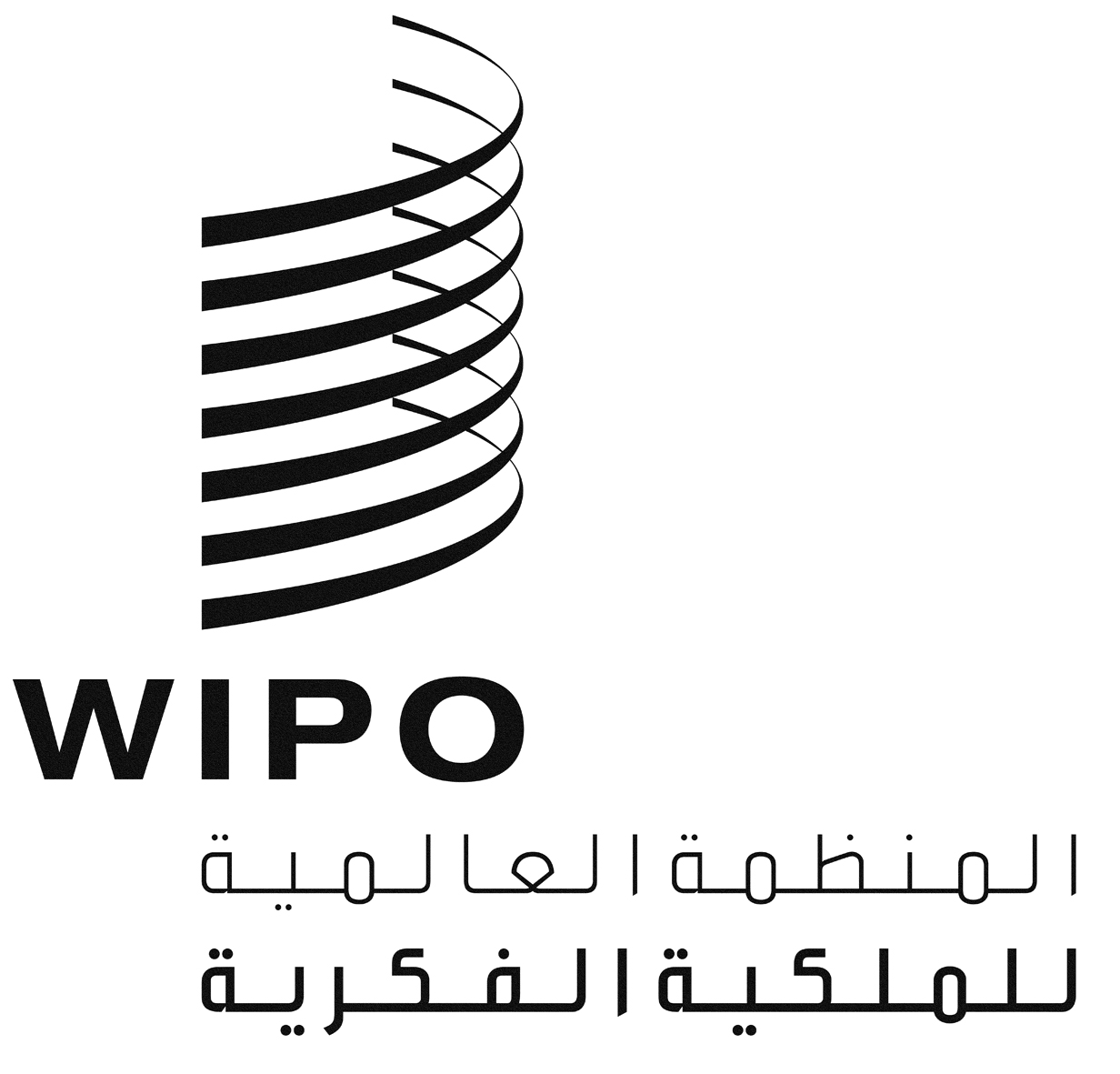 AWIPO/GRTKF/IC/29/INF/5WIPO/GRTKF/IC/29/INF/5WIPO/GRTKF/IC/29/INF/5الأصل: بالإنكليزيةالأصل: بالإنكليزيةالأصل: بالإنكليزيةالتاريخ: 23 ديسمبر 2015التاريخ: 23 ديسمبر 2015التاريخ: 23 ديسمبر 2015